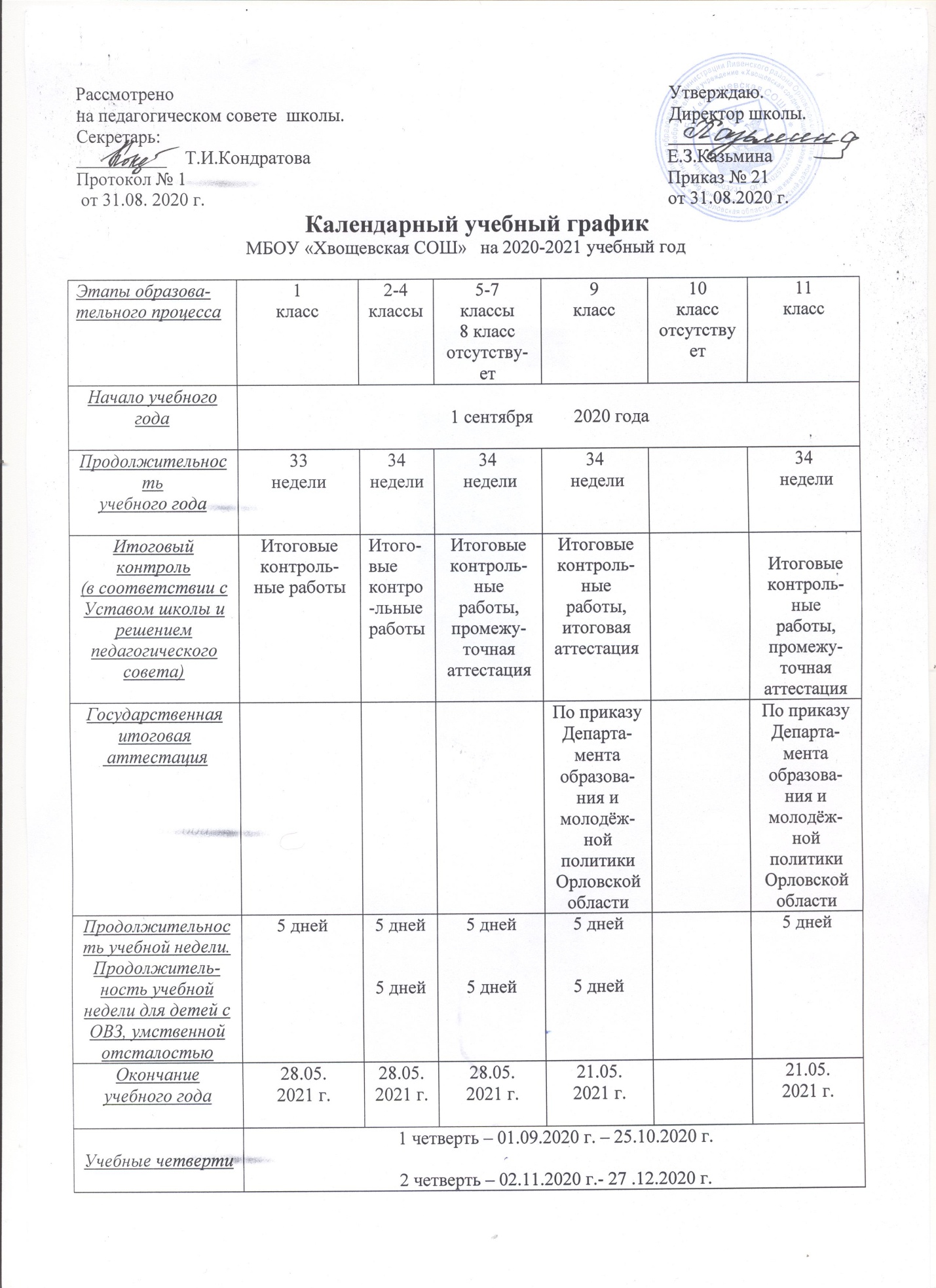 Учебные четверти3 четверть – 11.01.2021 г.- 21.03.2021 г.4 четверть – 31.03.2021 г. – 28.05.2021 г.3 четверть – 11.01.2021 г.- 21.03.2021 г.4 четверть – 31.03.2021 г. – 28.05.2021 г.3 четверть – 11.01.2021 г.- 21.03.2021 г.4 четверть – 31.03.2021 г. – 28.05.2021 г.3 четверть – 11.01.2021 г.- 21.03.2021 г.4 четверть – 31.03.2021 г. – 28.05.2021 г.3 четверть – 11.01.2021 г.- 21.03.2021 г.4 четверть – 31.03.2021 г. – 28.05.2021 г.3 четверть – 11.01.2021 г.- 21.03.2021 г.4 четверть – 31.03.2021 г. – 28.05.2021 г.3 четверть – 11.01.2021 г.- 21.03.2021 г.4 четверть – 31.03.2021 г. – 28.05.2021 г.Каникулы Осенние –  26.10.2020 г. – 01.11.2020 г., 7 днейЗимние –  28.12.2020 г. – 10.01.2021 г., 14 днейВесенние –  22.03.2021 г. – 30.03.2021 г., 9 днейЛетние каникулы –  29.05. 2021 г. – 31.08.2021 г., 95 днейОсенние –  26.10.2020 г. – 01.11.2020 г., 7 днейЗимние –  28.12.2020 г. – 10.01.2021 г., 14 днейВесенние –  22.03.2021 г. – 30.03.2021 г., 9 днейЛетние каникулы –  29.05. 2021 г. – 31.08.2021 г., 95 днейОсенние –  26.10.2020 г. – 01.11.2020 г., 7 днейЗимние –  28.12.2020 г. – 10.01.2021 г., 14 днейВесенние –  22.03.2021 г. – 30.03.2021 г., 9 днейЛетние каникулы –  29.05. 2021 г. – 31.08.2021 г., 95 днейОсенние –  26.10.2020 г. – 01.11.2020 г., 7 днейЗимние –  28.12.2020 г. – 10.01.2021 г., 14 днейВесенние –  22.03.2021 г. – 30.03.2021 г., 9 днейЛетние каникулы –  29.05. 2021 г. – 31.08.2021 г., 95 днейОсенние –  26.10.2020 г. – 01.11.2020 г., 7 днейЗимние –  28.12.2020 г. – 10.01.2021 г., 14 днейВесенние –  22.03.2021 г. – 30.03.2021 г., 9 днейЛетние каникулы –  29.05. 2021 г. – 31.08.2021 г., 95 днейОсенние –  26.10.2020 г. – 01.11.2020 г., 7 днейЗимние –  28.12.2020 г. – 10.01.2021 г., 14 днейВесенние –  22.03.2021 г. – 30.03.2021 г., 9 днейЛетние каникулы –  29.05. 2021 г. – 31.08.2021 г., 95 днейОсенние –  26.10.2020 г. – 01.11.2020 г., 7 днейЗимние –  28.12.2020 г. – 10.01.2021 г., 14 днейВесенние –  22.03.2021 г. – 30.03.2021 г., 9 днейЛетние каникулы –  29.05. 2021 г. – 31.08.2021 г., 95 днейДополнительные каникулы15.02-21.02.2021 г.7 дней.Учебные сборы нетЛетняя трудовая практика (сроки устанавливаются решением педагогического совета)5- 6 класс – 7 дней,7 класс - 14 днейнетПродолжитель-ность уроков 1 полугодие -35 минут,2 полугодие -40 минут.40 минут40 минут40 минут40 минут40 минут40 минутСменность занятийПервая сменаПервая сменаПервая сменаПервая сменаПервая сменаПервая сменаПервая сменаРасписание звонков1 полугодие1 урок8.30 – 9.052 урок9.25 – 10.003 урок10.15.- 10.504 урок 11.05.-11.402полугодие1 урок8.30 – 9.102 урок9.25 – 10.053 урок10.15.- 10.554 урок 11.05.-11.451 полугодие1 урок8.30 – 9.052 урок9.25 – 10.003 урок10.15.- 10.504 урок 11.05.-11.402полугодие1 урок8.30 – 9.102 урок9.25 – 10.053 урок10.15.- 10.554 урок 11.05.-11.451 урок    8.30.- 9.102 урок   9.30 – 10.103 урок  10.20- 11.004 урок 11.10- 11.505 урок 12.10 - 12.506 урок 13.10.- 13.50 Перед внеурочной деятельностью, факультативными и элективными занятиями  перерыв 45 минут.7 урок 14.45 - 15.258 урок 15.30- 16.101 урок    8.30.- 9.102 урок   9.30 – 10.103 урок  10.20- 11.004 урок 11.10- 11.505 урок 12.10 - 12.506 урок 13.10.- 13.50 Перед внеурочной деятельностью, факультативными и элективными занятиями  перерыв 45 минут.7 урок 14.45 - 15.258 урок 15.30- 16.101 урок    8.30.- 9.102 урок   9.30 – 10.103 урок  10.20- 11.004 урок 11.10- 11.505 урок 12.10 - 12.506 урок 13.10.- 13.50 Перед внеурочной деятельностью, факультативными и элективными занятиями  перерыв 45 минут.7 урок 14.45 - 15.258 урок 15.30- 16.101 урок    8.30.- 9.102 урок   9.30 – 10.103 урок  10.20- 11.004 урок 11.10- 11.505 урок 12.10 - 12.506 урок 13.10.- 13.50 Перед внеурочной деятельностью, факультативными и элективными занятиями  перерыв 45 минут.7 урок 14.45 - 15.258 урок 15.30- 16.101 урок    8.30.- 9.102 урок   9.30 – 10.103 урок  10.20- 11.004 урок 11.10- 11.505 урок 12.10 - 12.506 урок 13.10.- 13.50 Перед внеурочной деятельностью, факультативными и элективными занятиями  перерыв 45 минут.7 урок 14.45 - 15.258 урок 15.30- 16.10